 Winter holiday reading challenge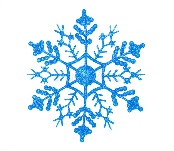 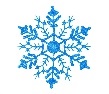 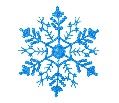 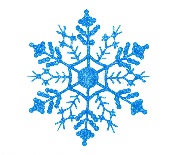  Who will read more pages - teacher or the whole class together?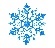 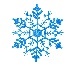 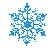 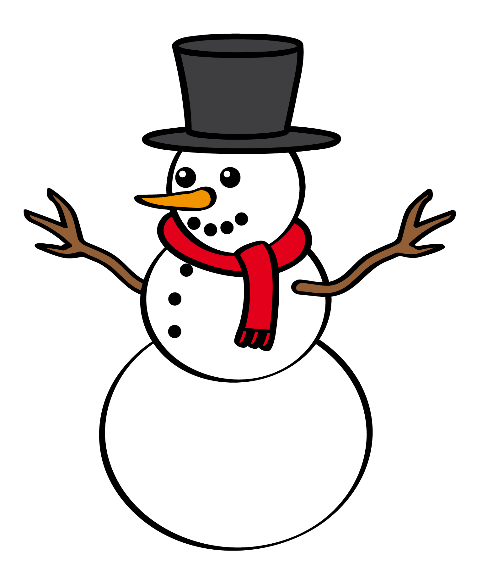 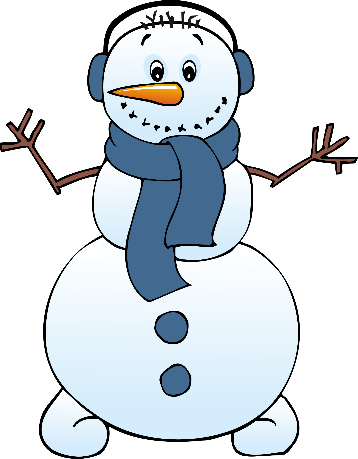 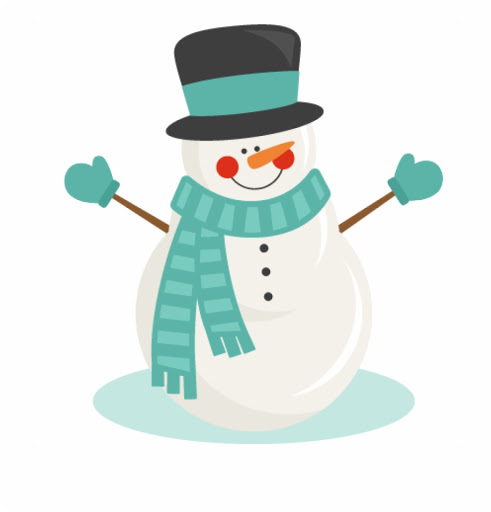 DateAuthorsBook titleNumber of pages you read